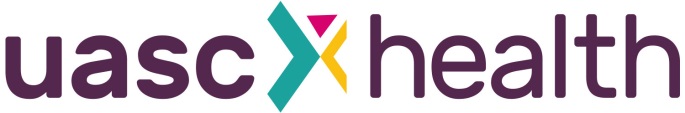 IMMUNISATIONS CLINICDate ………………………………………… Time ……………………………………….NAMEDoBIMMUNISATIONPHOTO ID / CONENT